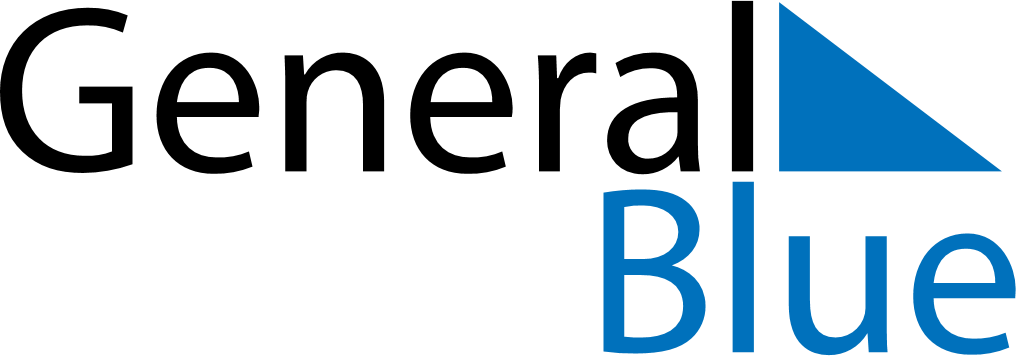 July 1777July 1777July 1777July 1777July 1777SundayMondayTuesdayWednesdayThursdayFridaySaturday12345678910111213141516171819202122232425262728293031